MATEMATIKA, ČETVRTAK 16.9.2021.-LK- ZBROJI POMOĆU BROJEVNE CRTE.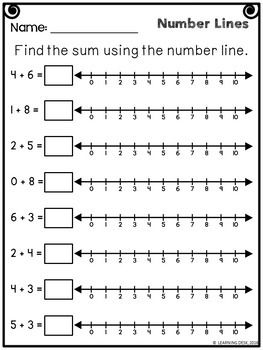 